Öğrencinin dersine giren tüm ders öğretmenleri tarafından, kendi dersine ilişkin öğrencinin eğitsel performansı (yapıp yapamadığı kazanımlar) belirlenir. (Kaba değerlendirme formu yardımıyla olabilir, Okul Sitesinden ulaşılabilir; Rehberlik=>Özel Eğitim =>Kaba Değerlendirme Formu)Öğrencinin performansı bulunduğu sınıf seviyesinde ise(akranları ile aynı seviyede) eğitsel performans değerlendirme formuna  ‘Öğrencinin ….. dersi eğitsel performansı  bulunduğu sınıf düzeyi ile aynıdır.’ şeklinde yazılıp uygulanan kaba değerlendirme formu ile birlikte okul idaresine teslim edilir.(Bu durumda Bep hazırlanmaz)Öğrencinin performansı bulunduğu sınıf düzeyinde değilse(Bep hazırlamak gerekiyor);Öğrencinin yapabildiği kazanımlar eğitsel performans değerlendirme formuna yazılır.Yapamadığı kazanımların işleniş sırasına göre en başından başlanarak yıl boyunca  işlenmesi planlanan uzun dönemli (ünite gibi) ve kısa dönemli amaçlar(haftalık kazanım gibi)  oluşturulur.Her kısa dönemli amaç için öğrenciden beklenen davranışlar yazılır.Kazanımların hangi tarihler arasında işleneceği belirlenir.Kullanılacak araç ve gereçler belirlenir.Ölçüt belirlenir. (kazanımda başarılı olduğunun anlaşılması için öğrencinin yapması gereken)Değerlendirmenin nasıl yapılacağı yazılır. Örnek boş BEP Formatına ve ilgili diğer formlara okulun sitesi Rehberlik=> Özel Eğitim Başlığı üzerinden erişebilirsiniz.  https://yalvacotml.meb.k12.tr/Online pratik Bep hazırlamak için; Öğrencinin eğitsel performansını  belirledikten sonra,  okul sitesinden Rehberlik=>Özel Eğitim=>Bep Hazırlama Programı tıklanarak erbaaram sitesine gidilir. Okul, öğrenci ve ders bilgileri girilerek uzun dönemli kısa dönemli amaçları seçtikten sonra tarih, araç ve gereçleri girerek planı oluşturabilirsiniz.NOT1: Bepler Destek eğitim odasında görev alan öğretmen tarafından değil öğrencinin dersine giren öğretmenler tarafından hazırlanmalıdır. Hazırlanan Beplerin ve Eğitsel Performans formlarının bir örneği rehberlik servisine bırakılacaktır. NOT2: İngilizce dersi için sadece zihinsel yetersizliği bulunan öğrenciler, velinin dilekçesi ile muaf olabiliyor. Öğrenme güçlüğü yaşayan öğrenciler ve veliden muafiyet dilekçesi alınmayan öğrenciler için yukarıdaki süreçler geçerlidir.Örnekler;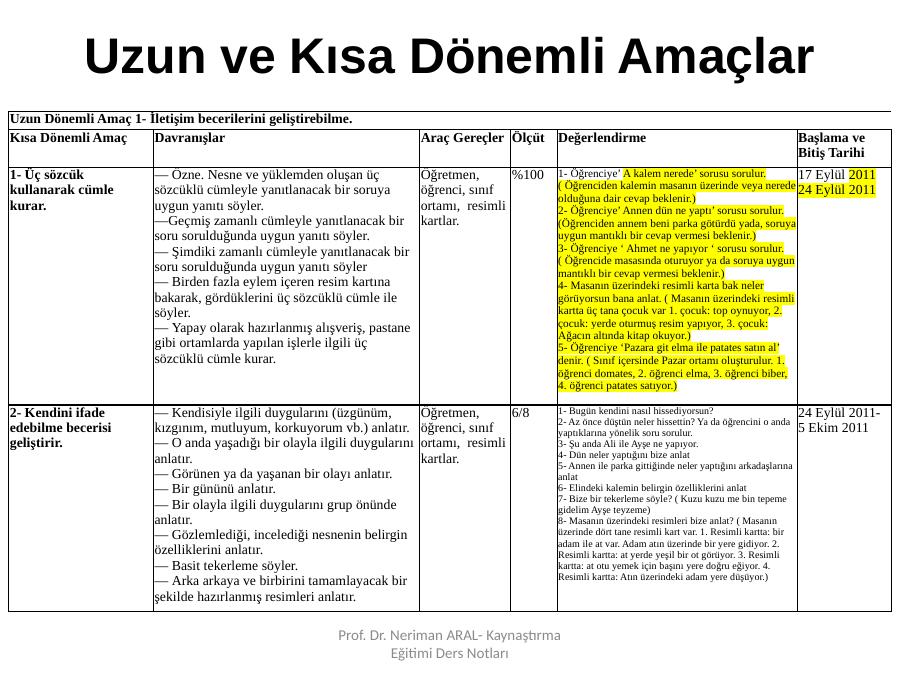 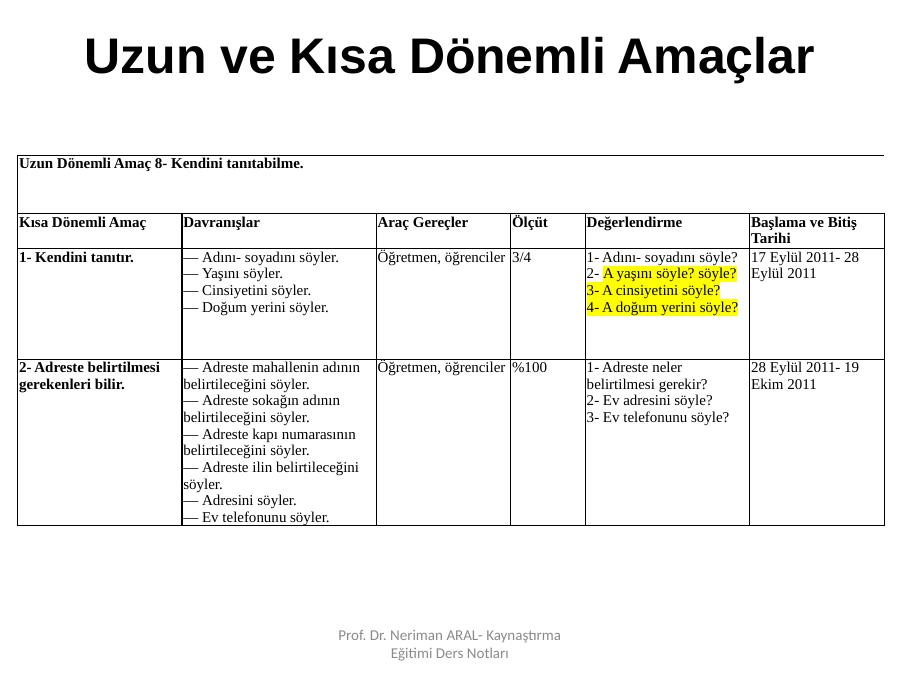 